Domaine : les nombresCompétences :-construire une collection d’un cardinal donné-utiliser un crayon en maîtrisant son gesteConsigne : Entoure 3 souris pour faire des paquets de 3.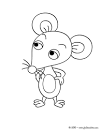 